ความสำคัญและความประเสริฐของการถือศีลอดمكانة الصيام وفضله< تايلانديไทย – Thai - > 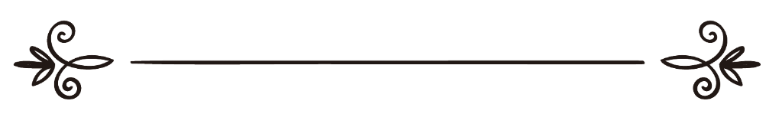 มุฮัมมัด บิน ศอลิหฺ อัล-อุษัยมีน محمد بن صالح العثيمين ผู้แปล: อัสรัน นิยมเดชาผู้ตรวจทาน: ซุฟอัม อุษมานترجمة: عصران نيومديشامراجعة: صافي عثمانความสำคัญและความประเสริฐของการถือศีลอดคำถามที่ 130:ท่านชัยคฺครับ อยากทราบสถานะความสำคัญของการถือศีลอดตามบทบัญญัติศาสนา ตลอดจนความประเสริฐของอิบาดะฮฺนี้ โดยเฉพาะการถือศีลอดในช่วงเดือนเราะมะฎอน คำตอบ:การถือศีลอดตามบทบัญญัติของอิสลามนั้นมีความสำคัญอย่างมาก โดยถือเป็นหนึ่งในองค์ประกอบหลัก (รุก่น) ที่ศาสนาจะดำรงอยู่และสมบูรณ์ไม่ได้หากขาดองค์ประกอบเหล่านี้ในส่วนของความประเสริฐนั้น ท่านนบี ศ็อลลัลลอฮุอะลัยฮิวะสัลลัม กล่าวว่า« مَنْ صَامَ رَمَضَانَ إِيمَانًا وَاحْتِسَابًا غُفِرَ لَهُ مَا تَقَدَّمَ مِنْ ذَنْبِهِ »“ผู้ใดถือศีลอดในเดือนเราะมะฎอนด้วยศรัทธาที่เปี่ยมล้นและหวังในผลบุญ จะได้รับการอภัยโทษจากบาปความผิดที่ผ่านมา” (บันทึกโดยอัลบุคอรีย์ หะดีษเลขที่ 1901 และมุสลิม หะดีษเลขที่ 760)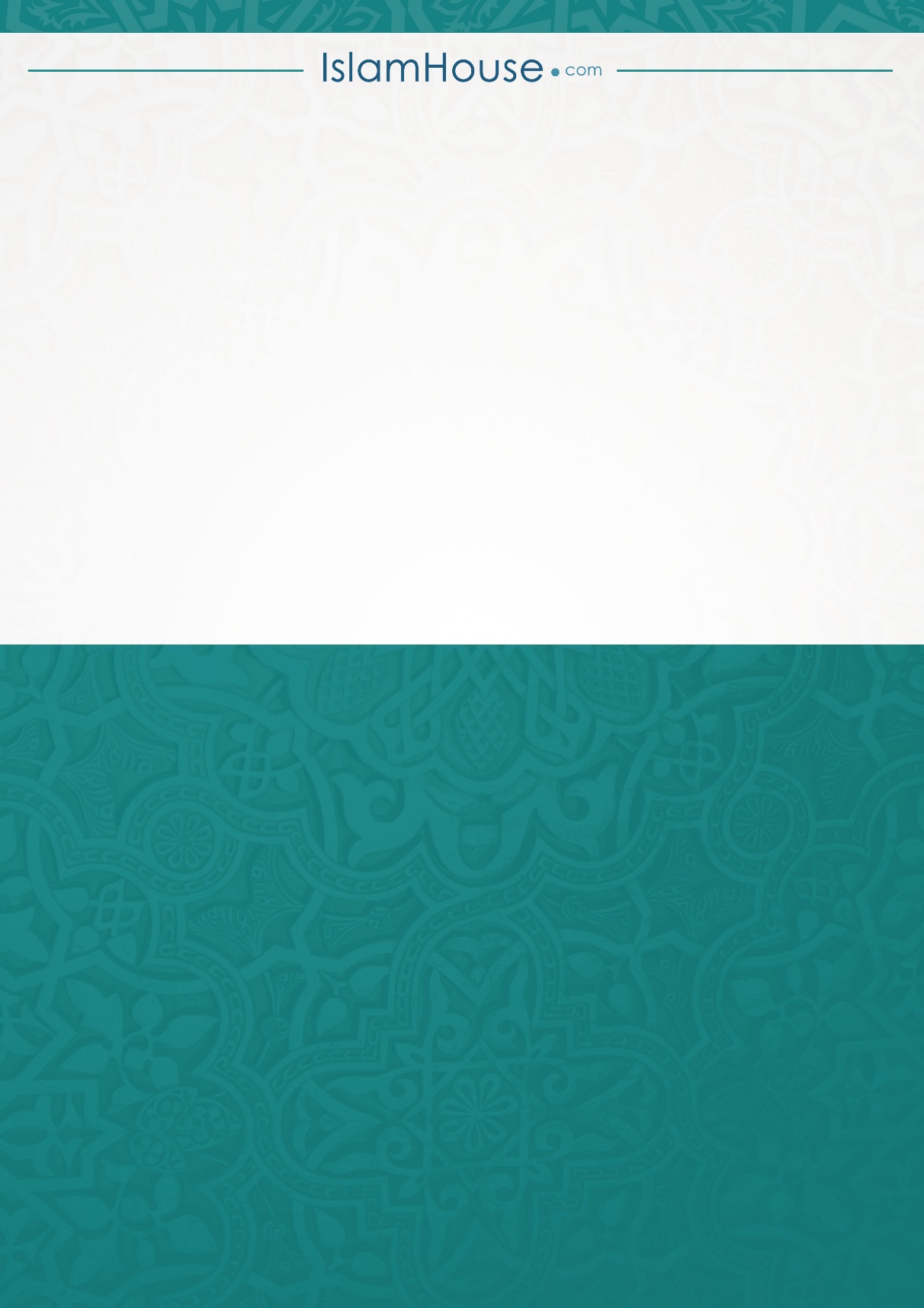 